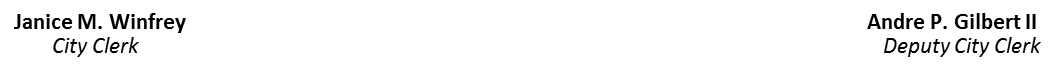 January 31, 2020NOTICE OF THE DETROIT CHARTER REVISION COMMISSION COMMITTEE OF THE WHOLE MEETING	In accordance with Section 5(4) of the Michigan Open Meetings Act, MCL 15.265(4), the Detroit Charter Revision Commission will hold a Committee of the Whole Meeting on Tuesday, February 11, 2020 at 6:00 p.m.  The meeting will be held at the St. Suzanne Cody Rouge Community Resource Center located at 19321 W. Chicago, Detroit, MI  48228.  The telephone number is (313) 493-9129.  The Public is invited and encouraged to attend.	Additional information regarding this meeting may be obtained from the Office of the City Clerk at (313) 224-3266.